РЕШЕНИЕ                                                                                          ЧЕЧИМ                                                                   от «20» ноября  2020г.                 с.Улаган                                        № 15-1              О внесении изменений и дополнений в Устав муниципального образования «Улаганское сельское поселение»       Руководствуясь Федеральным законом от 06.10.2003 № 131-ФЗ «Об общих принципах организации местного самоуправления в Российской Федерации» Совет депутатов  муниципальное образование «Улаганское сельское поселение»Р Е Ш И Л:  Внести в Устав  муниципального образования «Улаганское сельскоепоселение» следующие изменения и дополнения: часть 1 статьи 5  дополнить пунктом следующего содержания: «17) предоставление сотруднику замещающему должность участкового уполномоченного полиции, и члена его семьи жилого помещения на период замещения сотрудником указанной должности.»;Статью 25 дополнить пунктом 20 следующего содержания:        «20) Депутат  Совета депутатов МО Улаганское сельское поселение» должен соблюдать ограничения, запреты, исполнять обязанности, которые установлены Федеральным законом  от 25 декабря 2008 года N 273-ФЗ "О противодействии коррупции" и другими федеральными законами. Полномочия депутата, члена выборного органа местного самоуправления, выборного должностного лица местного самоуправления прекращаются досрочно в случае несоблюдения ограничений, запретов, неисполнения обязанностей, установленных Федеральным  законом   от 25 декабря 2008 года N 273-ФЗ "О противодействии коррупции", Федеральным законом   от 3 декабря 2012 года N 230-ФЗ "О контроле за соответствием расходов лиц, замещающих государственные должности, и иных лиц их доходам", Федеральным законом от 7 мая 2013 года N 79-ФЗ "О запрете отдельным категориям лиц открывать и иметь счета (вклады), хранить наличные денежные средства и ценности в иностранных банках, расположенных за пределами территории Российской Федерации, владеть и (или) пользоваться иностранными финансовыми инструментами", если иное не предусмотрено настоящим Федеральным законом.20.1) Проверка достоверности и полноты сведений о доходах, расходах, об имуществе и обязательствах имущественного характера, представляемых в соответствии с  законодательством Российской Федерации о противодействии коррупции депутатом, членом выборного органа местного самоуправления, выборным должностным лицом местного самоуправления, проводится по решению высшего должностного лица субъекта Российской Федерации (руководителя высшего исполнительного органа государственной власти субъекта Российской Федерации) в порядке, установленном законом субъекта Российской Федерации.20.2) При выявлении в результате проверки, проведенной в соответствии с  частью 7.2   настоящей статьи, фактов несоблюдения ограничений, запретов, неисполнения обязанностей, которые установлены Федеральным законом  от 25 декабря 2008 года N 273-ФЗ "О противодействии коррупции", Федеральным законом  от 3 декабря 2012 года N 230-ФЗ "О контроле за соответствием расходов лиц, замещающих государственные должности, и иных лиц их доходам", Федеральным законом   от 7 мая 2013 года N 79-ФЗ "О запрете отдельным категориям лиц открывать и иметь счета (вклады), хранить наличные денежные средства и ценности в иностранных банках, расположенных за пределами территории Российской Федерации, владеть и (или) пользоваться иностранными финансовыми инструментами", высшее должностное лицо субъекта Российской Федерации  (руководитель высшего исполнительного органа государственной власти субъекта Российской Федерации) обращается с заявлением о досрочном прекращении полномочий депутата, члена выборного органа местного самоуправления, выборного должностного лица местного самоуправления или применении в отношении указанных лиц иной меры ответственности в орган местного самоуправления, уполномоченный принимать соответствующее решение, или в суд.  20.2-1)  к депутату Совета депутатов муниципального образования «Улаганское сельское поселение» представившим недостоверные или неполные сведения о своих доходах, расходах, об имуществе и обязательствах имущественного характера, а также сведения о доходах, расходах, об имуществе и обязательствах имущественного характера своих супруги (супруга) и несовершеннолетних детей, если искажение этих сведений является несущественным, могут быть применены следующие меры ответственности:1) предупреждение;2) освобождение депутата от должности в Совете депутатов МО «Улаганское сельское поселение» с лишением права занимать должности, в Совете депутатов МО «Улаганское сельское поселение» до прекращения срока его полномочий;3) освобождение от осуществления полномочий на постоянной основе с лишением права осуществлять полномочия на постоянной основе до прекращения срока его полномочий;4) запрет занимать должности в  Совете депутатов МО «Улаганское сельское поселение»  до прекращения срока его полномочий;5) запрет исполнять полномочия на постоянной основе до прекращения срока его полномочий.         3) статью 29 дополнить частью 7.1 следующего содержания:     «7.1) Депутату Совета депутатов для осуществления своих полномочий на непостоянной основе гарантируется сохранение места работы (должности) на период, продолжительность которого составляет  в совокупности три рабочих дня  в месяц в соответствии с п. 5 ст. 40  Федерального закона от 06.10.2003 № 131-ФЗ «Об общих принципах организации местного самоуправления в Российской Федерации».          2. Направить настоящее Решение  на государственную регистрацию в течение 15 дней со дня его принятия.3. Настоящее Решение, после его государственной регистрации, вступает в силу со дня его официального обнародования. Глава муниципального образования «Улаганское сельское поселение                                                   А.М. ТокоековРоссийская ФедерацияРеспублика АлтайУлаганский районМуниципальное образование«Улаганское сельское поселение»Совет депутатов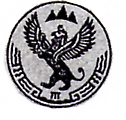 Россия ФедерациязыАлтай РеспубликаУлаган аймагындагыМуниципал тозолмо«Улаган jурттынын jеезези»Депутаттардын Соведи